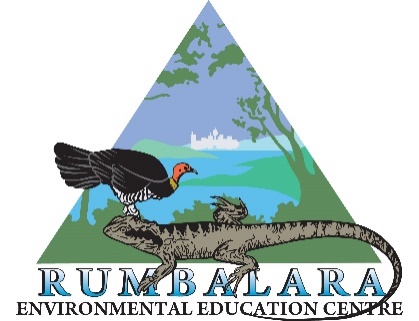 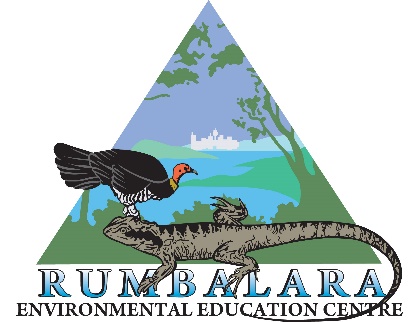 Youth Leadership Program 2021EXPRESSION OF INTERESTPlease complete the EOI below, scan with signatures and email to: rumbalara-e.schools@det.nsw.edu.au EOIs due by Friday, 26 February, 2021. 			EOIs should be no longer than 2 x A4 pages in total.Name:School: Year:Age:Gender:Gender:Suburb:About me:(Tell us about yourself)I would like to participate in this program because:Describe any activities that you do now that might support your EOI:School Contact Teacher:Contact Teacher details:Email: Email: Email: Email: Contact Teacher details:Phone No.:Phone No.:Phone No.:Phone No.:Principal Support:Name:Signature:Date:Date:Parent / Guardian:Name(s):Signature:Date:Date:Parent / Guardian Contact details:Email:Email:Email:Email:Parent / Guardian Contact details:Phone:Phone:Phone:Phone: